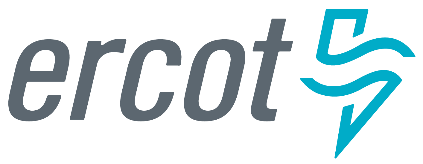 Operations Training Working Group (OTWG)January 17th, 2019ERCOT 800 Airport Drive, Taylor, Building TCC 1, Room 252/WebEx0900-1200Anti-trust AdmonitionTo avoid raising concerns about antitrust liability, participants in ERCOT activities should refrain from proposing any action or measure that would exceed ERCOT’s authority under federal or state law. For additional information, stakeholders should consult the Statement of Position on Antitrust Issues for Members of ERCOT Committees, Subcommittees, and Working Groups, which is posted on the ERCOT website.DisclaimerAll presentations and materials submitted by Market Participants or any other Entity to ERCOT staff for this meeting are received and posted with the acknowledgement that the information will be considered public in accordance with the ERCOT Websites Content Management Operating Procedure.Approval of Meeting Notes – November 2018UPCOMING/CURRENT EVENTS2019 Blackstart Training (Cycle 2 03/18 – 05/10)RECENT EVENTS,OPERATIONS NOTICES,  NOGRRs and NPRRsInstructor Development “Train-the-Trainer” Training (November 8th, 2018)No pertinent NOGRR’s or NPRR’s at this timeITEMS FOR DISCUSSIONVote for new chair and co-chair (Chair must be from market)Please select one of the following nominees for the role of Chair:Tamme Chilton (CNP)Manuel Sanchez (ONCOR)Steve Aragon (LCRA)Rosemary Haarer (AEN)Kurt Hammons (AEN)Please select one of the following nominees for the role of Co-Chair:Dante Jackson (CNP)Tamme Chilton (CNP)Manuel Sanchez (ONCOR)Stacy Wozny (ERCOT)Kurt Hammons (AEN)Rosemary Haarer (AEN)ERCOT Exam Feedback is positive overrallFirst pass/fail analysis will be conducted after 25 participants have completed the exam.ERCOT System Operations Training has full ownership of examDiscussion on allowing non-ERCOT MP personnel to take the exam (1 active case).Website has been updated with dates, times, study material, and admin formsNo practice test currently exists for the ERCOT Certification test Participants must review test results before leaving ERCOT site and can challenge the test results. However, they MUST notify the proctor prior to leaving the testing site.Human Performance Improvement (HPI) Task Force FindingsSubmitted for discussion and voting at the next ROS meeting (November)ROS wants more information on the need to create a new groupUpdates to ERCOT Fundamentals manual Request reviews of the fundamentals manual Suggest changes of incorrect or confusing informationSuggest updates to include more in-depth “how” where neededRedlines?System Restoration Pre-requisite Computer Based TrainingPilot data has been gatheredCBT is being submitted for 2 hours towards credential maintenanceCompletion is REQUIRED to attend BS in person2019 OTWG meetingsAll dates were changed to prevent conflict with ROS meetingsAll meetings are scheduled for 0900 to 1200ERCOT Initial Operator Training Program Piloting is underway with 10 participantsCurrently in the Power Generation Module Pilot program is 100% CBT focused on 10 modulesERCOT operators have a 97% passing success rateParticipants will be prepared for ERCOT and NERC certification examsContracting for official practice exams is under considerationOnce CBT modules completed by contractor, they will be made available to market participants (entities) to purchase2019 Cycle Training Calendar Discussion Available dates – Cycles 1 – 5Final date for OTS is cycle 5 (August 26 – October 3)Pilot the week before July 4thWSD – week 2 of cycle 6GridEX – week 5 of cycle 6 (11/13 and 11/14)Theme and Topic Selection for 2019 OTS Request suggestions on daily time framesRequest feedback on splitting classes for 1-2 days and combining classes on final dayPotentional Topics: (see topic list at the end)QSE’s – 19TOP’s – 20Mix crowd – 15Thoughts on a performance simulation on final day?Senior management is reviewing theme and topic selection for 2019Possibly adding more system restoration theory so that during BST participants can be more focused on actual restoration New BusinessSolicit new businessNoneAdjournNext Meeting Dates (Information will be updated by the meeting)February 14th (9 am)	TCC 1, Rm 252 / WebExMarch 14th (9 am)	TCC 1, Rm 253 / WebExApril 11th (9am)		TCC 1, RM 252 / WebExMay 9th (9am)		TCC 1, RM 252 / WebExJune 13th (9am)		TCC 1, RM 252 / WebExJuly 18th (9am)		TCC 1, RM 252 / WebExAugust 15th (9am)	TCC 1, RM 252 / WebExSeptember 12th (9am)	TCC 1, RM 252 / WebExOctober 10th (9am)	TCC 1, RM 252 / WebExNovember 14th (9am)	TCC 1, RM 252 / WebExDecember 12th (9am)	TCC 1, RM 252 / WebEx2019 TRAINING EVENTS2019 Black Start and Restoration TrainingNo training on Monday mornings, training begins TuesdayPilot: February 26th – 28th (Black Start and Restoration Training)Week 1: March 19th – 21st (Black Start and Restoration Training)Week 2: March 26th – 28th (Black Start and Restoration Training)Week 3: April 2nd – 4th (Black Start and Restoration Training)Week 4: April 9th – 11th (Black Start and Restoration Training)Week 5: April 16th – 18th (Black Start and Restoration Training)Week 6: April 23rd – 25th (Black Start and Restoration Training)Inclement Weather Week: April 30th – May 2nd (Black Start and Restoration Training) 2019 Operator Training SeminarPilot: August 26th – 28th  Week 1: August 27th – 29th Week 2: September 3rd – 5th Week 3: September 10th – 12thWeek 4: September 17th – 19thWeek 5: September 24th – 26thWeek 6: October 1st – October 3rdDays of the week - Tuesday, Wednesday & Thursday“Recommended times” is in the survey for determinationWebEx ConferenceTopic Suggestions for QSE’sGenerator ProtectionUnannounced Resource TestingWind Energy Requirements & IntegrationQSE functions & ResponsibilitiesFrequency ControlGeneration Dispatch in a De-Regulated MarketControl PerformanceReactive Voltage ControlReal-Time Dispatch and ReliabilityImpact to frequency control during startup & shutdown of unitsNew Generation Technologies and ERCOTERCOT Market Role in Emergency OperationsDistributed Energy & Demand ResponseRUC ProcessMarkets & ReliabilityGenerator WeatherizationWind Forecast & MW SchedulingWind Technologies & CapabilitiesSeasonal Planning ConsiderationsTopic Suggestions for TOP’sUnderstanding Voltage, Reactive Support & ControlImpact of Transmission System VoltageUsing Generation & Load to Control FrequencyProtection SystemsBlock Load TransfersLoad Shed Requirements CREZ Updates and TrendsBasic Transmission Line ProtectionVoltage ControlCurrent ERCOT RASs, RAPs and AMPsERCOT DC TiesCongestion Management ActionsBasic Transformer ProtectionGMD Effects on TransmissionResponding to Post-Contingency Overloads, IROLs & SOLsVoltage Collapse and Sympathy TripsReal-Time Transmission Congestion Management & Market EffectsTOP Operation Experience with Wind GenerationSeasonal Planning ConsiderationsFar-West Texas ProjectTopic Suggestions for Mixed Crowd’sHuman Performance Improvement (HPI)System Operator Roles in Cyber SecurityEmergency Operations in ERCOTERCOT Security PlansCRR FundamentalsCoping with Shift WorkOutage SchedulerBlack Start Plans: Creation and ImplementationCritical Infrastructure Protection (TRE SSRG)Security Constrained Economic Dispatch (SCED)Sabotage ReportingERCOT Demand ResponseERCOT EMS Network ApplicationsNatural Gas Industry Design Your Screen for Situational Awareness